様式２　令和６年　京都府庁旧本館「観桜祭」リーフレット広告募集要項（仕様書）●印刷物の概要※リーフレットのイメージは次ページをご覧ください。●募集内容●申込方法●選定方法●留意事項●申込み・問い合わせ先令和６年　京都府庁旧本館「観桜祭」リーフレット広告のイメージリーフレットのサイズ：両面カラー、A3版、二つ折り、A４仕上げ広告のサイズ：1枠縦55mm×横85mm（4枠あります）※表表紙イメージ（画像は昨年開催時のもの）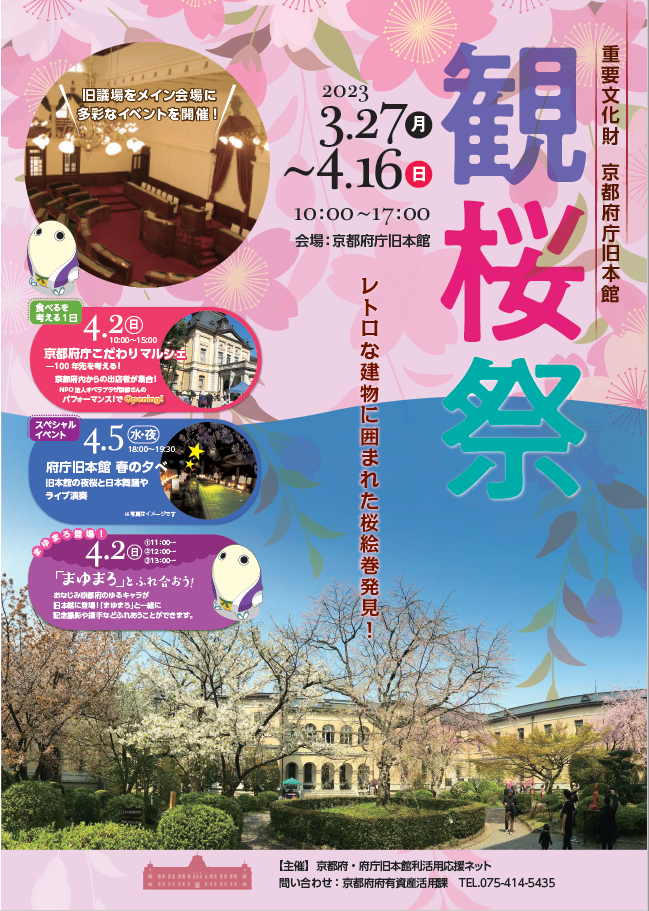 ※裏表紙イメージ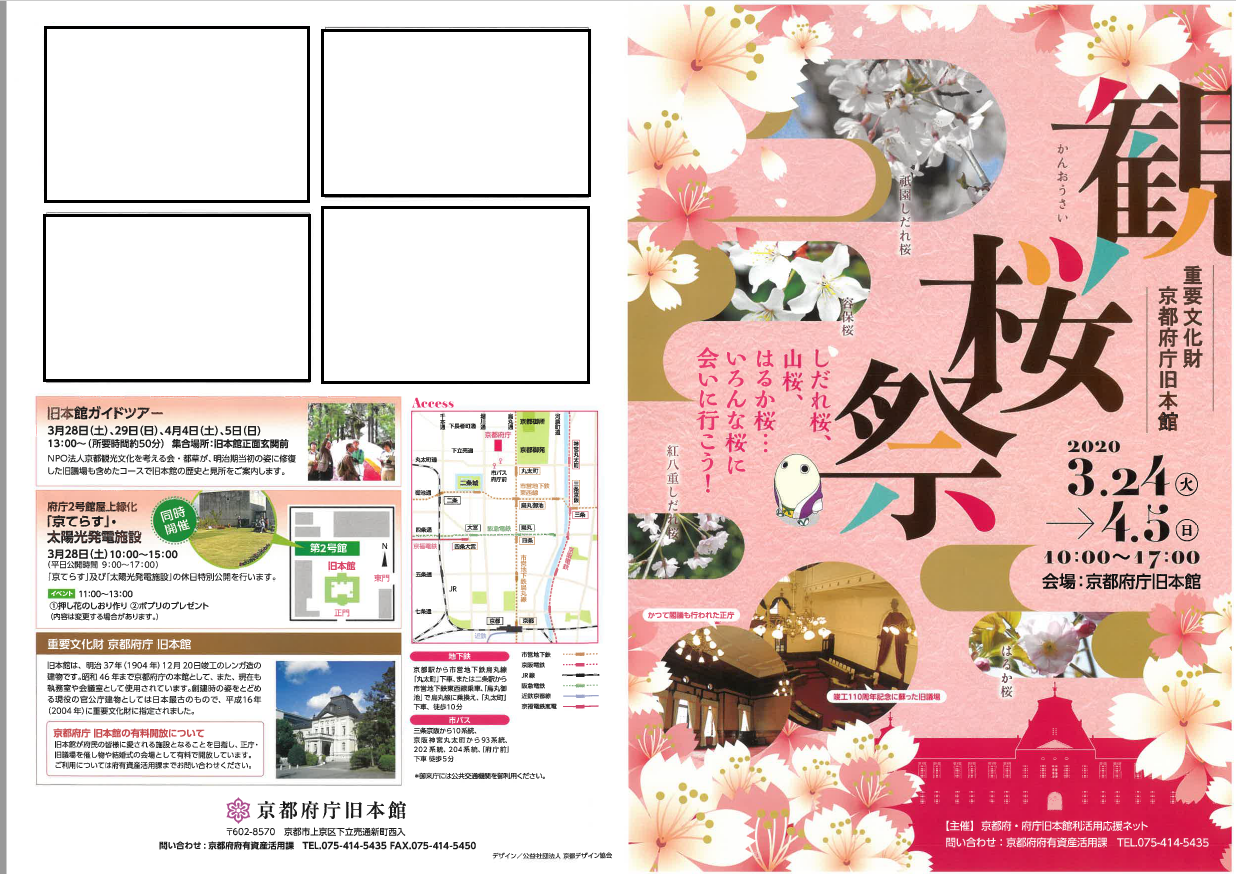 名称令和６年　京都府庁旧本館「観桜祭」リーフレット規格A３版、２つ折り、A４仕上げ、両面刷り（オールカラー）、再生コート紙、四六版90Kg発行日令和６年３月１日（予定）発行部数２０，０００部（予定）内容令和６年　京都府庁旧本館「観桜祭」の行事等を紹介したリーフレット対象者京都府庁旧本館・観桜祭に興味のある方等配布方法京都府の機関や観光案内所、京都市営地下鉄各駅等で配付（予定）あわせて、京都府ホームページや公式SNSにリーフレットの画像掲載発行元京都府・府庁旧本館利活用応援ネット（事務局：京都府総務部府有資産活用課）広告枠４枠掲載場所リーフレット裏表紙広告のサイズ１枠　縦55mm×横85mm広告の色カラー広告掲載料１枠　４，０００円以上（消費税を含む。）申込方法令和６年　京都府庁旧本館「観桜祭」リーフレット広告掲載申込書と広告の原稿等を郵送、Ｅメール又は持参により下記の申込先に提出してください。提出期限令和６年１２月２２日（金）選定方法・広告掲載希望者及び広告内容が適当と認められるもののうち、広告掲載申込書に記載した申込み価格が最も高いものから順に広告主として決定します。（１２月下旬に決定）・同一価格の広告掲載希望者が掲載価格枠以上の場合は、抽選により決定します。広告原稿の表示広告原稿には広告の表示、広告主の名称及び連絡先を明記してください。その他以上の事項のほか、広告掲載に関することは京都府広告取扱要綱及び同基準並びに京都府庁旧本館・観桜祭リーフレット広告要領を御参照ください。担　当〒602-8570京都市上京区下立売通新町西入薮ノ内町京都府総務部府有資産活用課TEL：075-414-5435　FAX：075-414-5399E-mail：huyushisan@pref.kyoto.lg.jp